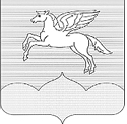 АДМИНИСТРАЦИИГОРОДСКОГО ПОСЕЛЕНИЯ «ПУШКИНОГОРЬЕ»                                                 ПОСТАНОВЛЕНИЕ 14.05.2019г №62Об утверждении  Порядка создания мест(площадок) накопления твердых коммунальныхотходов и ведение реестра мест (площадок)накопления твердых коммунальных отходовна территории муниципального образования"Пушкиногорье" В соответствии с частью 4 статьи 13.4 Федерального закона от 24.06.1998 N 89-ФЗ "Об отходах производства и потребления", Правилами обустройства мест (площадок) накопления твердых коммунальных отходов и ведения их реестра, утвержденными постановлением Правительства РФ от 31.08.2018 N 1039 Федеральным законом от 6 октября 2003 года N 131-ФЗ "Об общих принципах организации местного самоуправления в Российской Федерации", пунктом 3 статьи 4.6. руководствуясь Уставом муниципального образования "Пушкиногорье":Администрация городского поселения "Пушкиногорье" ПОСТАНОВЛЯЕТ:1. Утвердить Порядок создания мест (площадок) накопления твердых коммунальных отходов и ведение реестра мест (площадок) накопления твердых коммунальных отходов на территории муниципального образования "Пущкиногорье" (Приложение N1, Приложение N 2 и Приложение N 3).2. Обнародовать настоящее постановление в установленном порядке, разместить на официальном Интернет-сайте МО "Пушкиногорье" poselenie.2010@mail.ru 3. Настоящее постановление вступает в силу с момента его обнародования.                        Глава администрации городского поселения«Пушкиногорье»                                                                        О.А. ШляхтюкУтвержден постановлением Администрации
 городского поселения "Пушкиногорье" № 62 от 14.05.2019г

Порядок создания мест (площадок) накопления твердых коммунальных отходов и ведение реестра мест (площадок) накопления твердых коммунальных отходов на территории муниципального образования "Пушкиногорье" 
1. Общие положения 1. Настоящий Порядок определяет создание мест (площадок) накопления твердых коммунальных отходов, формирование и ведение реестра мест (площадок) накопления твердых коммунальных отходов на территории муниципального образования "Пушкиногорье", требования к содержанию указанного реестра.2. Места (площадки) накопления твердых коммунальных отходов должны соответствовать требованиям законодательства Российской Федерации в области санитарно-эпидемиологического благополучия населения и иного законодательства Российской Федерации, а также Правилам благоустройства территории муниципального образования "Пушкиногорье" (далее - Правила благоустройства муниципального образования).Субъекты хозяйственной и иной деятельности, а также граждане (далее - заявители), осуществляющие свою деятельность на территории муниципального образования "Пушкиногорье" обязаны выполнять требования настоящего Порядка, при накоплении отходов, не осуществлять действия, влекущие за собой нарушение прав других лиц на охрану здоровья и благоприятную окружающую среду.2. Порядок создания мест (площадок) накопления твердых коммунальных отходов 3. Места (площадки) накопления твердых коммунальных отходов создаются Администрацией городского поселения "Пушкиногорье" (далее - уполномоченный орган), за исключением установленных законодательством Российской Федерации случаев, когда такая обязанность лежит на других лицах, в соответствии с требованиями Правил благоустройства территории муниципального образования, требованиями законодательства Российской Федерации в области санитарно-эпидемиологического благополучия населения и иного законодательства Российской Федерации, устанавливающего требования к местам (площадкам) накопления твердых коммунальных отходов.4. В случае если в соответствии с законодательством Российской Федерации обязанность по созданию места (площадки) накопления твердых коммунальных отходов лежит на других лицах, такие лица согласовывают создание места (площадки) накопления твердых коммунальных отходов с уполномоченным органом на основании письменной заявки по форме, согласно приложению 1 к настоящему Порядку.5. Уполномоченный орган рассматривает заявку в срок не позднее 10 календарных дней со дня ее поступления.6. В целях оценки заявки на предмет соблюдения требований законодательства Российской Федерации в области санитарно-эпидемиологического благополучия населения к местам (площадкам) накопления твердых коммунальных отходов уполномоченный орган запрашивает позицию соответствующего территориального органа федерального органа исполнительной власти, уполномоченного осуществлять федеральный государственный санитарно-эпидемиологический надзор (далее - запрос).В случае направления запроса срок рассмотрения заявки может быть увеличен по решению уполномоченного органа до 20 календарных дней, при этом заявителю не позднее 3 календарных дней со дня принятия такого решения уполномоченным органом направляется соответствующее уведомление.7. По результатам рассмотрения заявки уполномоченный орган принимает решение о согласовании или отказе в согласовании создания места (площадки) накопления твердых коммунальных отходов, оформленное распоряжением уполномоченного органа.8. Основаниями отказа уполномоченного органа в согласовании создания места (площадки) накопления твердых коммунальных отходов являются:а) несоответствие заявки установленной форме;б) несоответствие места (площадки) накопления твердых коммунальных отходов требованиям Правила благоустройства муниципального образования, требованиям законодательства Российской Федерации в области санитарно-эпидемиологического благополучия населения, иного законодательства Российской Федерации, устанавливающего требования к местам (площадкам) накопления твердых коммунальных отходов.9. О принятом решении уполномоченный орган уведомляет заявителя в срок, установленный пунктами 5 и 6 настоящих Правил. В решении об отказе в согласовании создания места (площадки) накопления твердых коммунальных отходов указывается основание такого отказа.10. После устранения основания отказа в согласовании создания места (площадки) накопления твердых коммунальных отходов заявитель вправе повторно обратиться в уполномоченный орган за согласованием создания места (площадки) накопления твердых коммунальных отходов в порядке, установленном настоящим разделом Порядка.3. Формирование и ведение реестра мест (площадок) накопления твердых коммунальных отходов, требования к его содержанию 11. Реестр мест (площадок) накопления твердых коммунальных отходов (далее - реестр) представляет собой базу данных о местах (площадках) накопления твердых коммунальных отходов.12. Реестр ведется на бумажном носителе и в электронном виде уполномоченным органом. Сведения в реестр вносятся уполномоченным органом в течение 5 рабочих дней со дня принятия решения о внесении в него сведений о создании места (площадки) накопления твердых коммунальных отходов.13. В течение 10 рабочих дней со дня внесения в реестр сведений о создании места (площадки) накопления твердых коммунальных отходов такие сведения размещаются уполномоченным органом на официальном сайте муниципального образования "Пушкиногорье" в информационно-телекоммуникационной сети "Интернет" с соблюдением требований законодательства Российской Федерации о персональных данных. Указанные сведения должны быть доступны для ознакомления неограниченному кругу лиц без взимания платы.14. Реестр ведется на государственном языке Российской Федерации.15. В соответствии с пунктом 5 статьи 13.4 Федерального закона "Об отходах производства и потребления" реестр включает в себя следующие разделы:данные о нахождении мест (площадок) накопления твердых коммунальных отходов;данные о технических характеристиках мест (площадок) накопления твердых коммунальных отходов;данные о собственниках мест (площадок) накопления твердых коммунальных отходов;данные об источниках образования твердых коммунальных отходов, которые складируются в местах (на площадках) накопления твердых коммунальных отходов.16. Раздел "Данные о нахождении мест (площадок) накопления твердых коммунальных отходов" содержит сведения об адресе и (или) географических координатах мест (площадок) накопления твердых коммунальных отходов, а также схему размещения мест (площадок) накопления твердых коммунальных отходов..17. Раздел "Данные о технических характеристиках мест (площадок) накопления твердых коммунальных отходов" содержит сведения об используемом покрытии, площади, количестве размещенных и планируемых к размещению контейнеров и бункеров с указанием их объема.Информация о размещенных и планируемых к размещению контейнерах и бункерах с указанием их объема формируется на основании информации, предоставляемой региональным оператором по обращению с твердыми коммунальными отходами, в зоне деятельности которого размещаются места (площадки) накопления твердых коммунальных отходов.Информация о планируемых к размещению контейнерах определяется уполномоченным органом с учетом предложений регионального оператора по обращению с твердыми коммунальными отходами, в зоне деятельности которого размещаются места (площадки) накопления твердых коммунальных отходов.18. Раздел "Данные о собственниках мест (площадок) накопления твердых коммунальных отходов" содержит сведения:для юридических лиц, в том числе органов государственной власти и местного самоуправления, - полное наименование и основной государственный регистрационный номер записи в Едином государственном реестре юридических лиц, фактический адрес;для индивидуальных предпринимателей - фамилия, имя, отчество, основной государственный регистрационный номер записи в Едином государственном реестре индивидуальных предпринимателей, адрес регистрации по месту жительства;для физических лиц - фамилия, имя, отчество, серия, номер и дата выдачи паспорта или иного документа, удостоверяющего личность в соответствии с законодательством Российской Федерации, адрес регистрации по месту жительства, контактные данные.19. Раздел "Данные об источниках образования твердых коммунальных отходов, которые складируются в местах (на площадках) накопления твердых коммунальных отходов" содержит сведения об одном или нескольких объектах капитального строительства, территории (части территории) поселения, при осуществлении деятельности на которых у физических и юридических лиц образуются твердые коммунальные отходы, складируемые в соответствующих местах (на площадках) накопления твердых коммунальных отходов.20. В случае если место (площадка) накопления твердых коммунальных отходов создано уполномоченным органом в соответствии с пунктом 3 настоящих Правил, сведения о таком месте (площадке) накопления твердых коммунальных отходов подлежат включению уполномоченным органом в реестр в срок не позднее 3 рабочих дней со дня принятия решения о его создании.21. В случае если место (площадка) накопления твердых коммунальных отходов создано заявителем, он обязан обратиться в уполномоченный орган с заявкой о включении сведений о месте (площадке) накопления твердых коммунальных отходов в реестр не позднее 3 рабочих дней со дня начала его использования.22. Заявитель направляет в уполномоченный орган заявку о включении сведений о месте (площадке) накопления твердых коммунальных отходов в реестр по форме, согласно приложению 2 к настоящему Порядку.23. Рассмотрение заявки о включении сведений о месте (площадке) накопления твердых коммунальных отходов в реестр осуществляется уполномоченным органом в течение 10 рабочих дней со дня ее получения.24. По результатам рассмотрения заявки о включении сведений о месте (площадке) накопления твердых коммунальных отходов в реестр уполномоченный орган принимает решение о включении сведений о месте (площадке) накопления твердых коммунальных отходов в реестр или об отказе во включении таких сведений в реестр, оформленное распоряжением уполномоченного органа.25. Решение об отказе во включении сведений о месте (площадке) накопления твердых коммунальных отходов в реестр принимается в следующих случаях:а) несоответствие заявки о включении сведений о месте (площадке) накопления твердых коммунальных отходов в реестр установленной форме;б) наличие в заявке о включении сведений о месте (площадке) накопления твердых коммунальных отходов в реестр недостоверной информации;в) отсутствие согласования уполномоченным органом создания места (площадки) накопления твердых коммунальных отходов.26. В решении об отказе во включении сведений о месте (площадке) накопления твердых коммунальных отходов в реестр указывается основание такого отказа.27. Уполномоченный орган уведомляет заявителя о принятом решении в течение 3 рабочих дней со дня его принятия.28. После устранения основания отказа, но не позднее 30 дней со дня получения решения об отказе во включении сведений о месте (площадке) накопления твердых коммунальных отходов в реестр заявитель вправе повторно обратиться в уполномоченный орган с заявкой о включении сведений о месте (площадке) накопления твердых коммунальных отходов в реестр. Заявка, поступившая в уполномоченный орган повторно, рассматривается в порядке и сроки, которые установлены пунктами 22 - 27 настоящего Порядка.29. Заявитель обязан сообщать в уполномоченный орган о любых изменениях сведений, содержащихся в реестре, в срок не позднее 5 рабочих дней со дня наступления таких изменений путем направления соответствующего извещения на бумажном носителе.Приложение 1
к Порядку создания мест (площадок) накопления
 твердых коммунальных отходов и ведение реестра мест
 (площадок) накопления твердых коммунальных отходов
 на территории муниципального образования
 "Пушкиногорье" 
ФОРМА

В Администрацию городского поселения «Пушкиногорье» 

от_______________________________________

(для юридических лиц, в том числе органов государственной власти 
и местного самоуправления, - полное наименование и основной 
государственный регистрационный номер записи в ЕГРЮЛ, фактический адрес;

для индивидуальных предпринимателей – фамилия, имя, отчество, 
основной государственный регистрационный номер записи
 в ЕГРИП, адрес регистрации по месту жительства;

для физических лиц – фамилия, имя, отчество, 
серия, номер и дата выдачи паспорта или иного документа,
 удостоверяющего личность в соответствии с законодательством РФ, 
адрес регистрации по месту жительства, контактные данные)ЗАЯВКА Прошу согласовывать создание места (площадки) накопления твердых коммунальных отходов в_________________________________________________________________________(указать населенный пункт муниципального образования "Пушкиногорье")по  ______________________________________________________________________(адрес и (или) географические координаты мест (площадок) накопления твердых коммунальных отходов)"___" ___________ 20___ г. ___________________ __________________                                                      подпись заявителя   Ф.И.О. заявителя Приложение 2
к Порядку создания мест (площадок) накопления
 твердых коммунальных отходов и ведение реестра мест
 (площадок) накопления твердых коммунальных отходов
 на территории муниципального образования
 "Пушкиногорье" 
ФОРМА

В Администрацию городского поселения "Пушкиногорье"

от_______________________________________
(для юридических лиц, в том числе органов государственной власти 
и местного самоуправления, - полное наименование, фактический адрес;

для индивидуальных предпринимателей - фамилия, имя, отчество, 
 адрес регистрации по месту жительства;

для физических лиц - фамилия, имя, отчество, 
адрес регистрации по месту жительства, контактные данные) ЗАЯВКА Прошу включить сведения о месте (площадке) накопления твердых коммунальных отходов в реестр.     1. Данные о нахождении мест (площадок) накопления твердых коммунальных отходов:_________________________________________________________________________.(адрес и (или) географические координаты места (площадки) накопления твердых коммунальных отходов)2. Данные о технических характеристиках мест (площадок) накопления твердых коммунальных отходов:_________________________________________________________________________.(сведения об используемом покрытии, площади, количестве размещенных и планируемых к размещению контейнеров и бункеров с указанием их объема <1>)3. Данные о собственнике мест (площадок) накопления твердых коммунальных отходов:_________________________________________________________________________(для юридических лиц, в том числе органов государственной власти и местного самоуправления, - полное наименование и основной государственный регистрационный номер записи в Едином государственном реестре юридических лиц, фактический адрес;для индивидуальных предпринимателей - фамилия, имя, отчество, основной государственный регистрационный номер записи в Едином государственном реестре индивидуальных предпринимателей, адрес регистрации по месту жительства;для физических лиц - фамилия, имя, отчество, серия, номер и дата выдачи паспорта или иного документа, удостоверяющего личность в соответствии с законодательством Российской Федерации, адрес регистрации по месту жительства, контактные данные)4. Данные об источниках образования твердых коммунальных отходов, которые складируются в местах (на площадках) накопления твердых коммунальных отходов:______________________________________________________________________(сведения об одном или нескольких объектах капитального строительства, территории (части территории) поселения, при осуществлении деятельности на которых у физических и юридических лиц образуются твердые коммунальные отходы, складируемые в соответствующих местах (на площадках) накопления твердых коммунальных отходов)"___" ___________ 20___ г. ___________________ __________________                                                     подпись заявителя     Ф.И.О. заявителя-------------------------------- <1> Информация о размещенных и планируемых к размещению контейнерах и бункерах с указанием их объема формируется на основании информации, предоставляемой региональным оператором по обращению с твердыми коммунальными отходами, в зоне деятельности которого размещаются места (площадки) накопления твердых коммунальных отходов.Информация о планируемых к размещению контейнерах определяется уполномоченным органом с учетом предложений регионального оператора по обращению с твердыми коммунальными отходами, в зоне деятельности которого размещаются места (площадки) накопления твердых коммунальных отходов.
Приложение 3
к Порядку создания мест (площадок) накопления
 твердых коммунальных отходов и ведение реестра мест
 (площадок) накопления твердых коммунальных отходов
 на территории муниципального образования
 "Пушкиногорье" Реестр мест (площадок) накопления на территории городского поселения "Пушкиногорье" Nп/п Данные о нахождении мест (площадок) накопления ТКО Данные о технических характеристиках мест (площадок) накопления ТКО Данные о собственниках мест (площадок) накопления ТКО Данные об источниках образования ТКО . 